            The Karur Vysya Bank ltd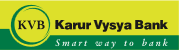 Application for the post of Managing Director and Chief Executive Officer General rules/ instructionsThe Bank is looking for Ideal candidate with following credentials—Should not be less than 55 years of age with minimum 25 years in commercial Banking experience.Should be in the rank of General Manager and above or its equivalent position and not less than two levels below the MD & CEO position in any Public, Private sector or Foreign banks with predominantly having Indian work experience. Should have a mainstream banking experience in at least any of the two areas such as Credit (Commercial and Retail banking)/ Information Technology/ Treasury/ Risk Management/ Human resources.Should be a graduate with any discipline, preferably with professional qualification such as Chartered Accountant/ ICWA /CS /MBA/ B.E or B.Tech /CAIIB or any other equivalent qualifications.The contents here to be read along with the advertisement.The eligibility criteria will be applied as on 01st February 2020.The three year term begins from the date of taking charge and will be subject to the approval of Reserve Bank of India.Location of the position will be at Registered & Central Office- Karur – Tamil NaduCandidates having fluency in Southern languages are preferred.Applications filled in its entirety in prescribed format should be received on or before February 24, 2020 will be considered.Applications which meet the eligibility criteria will be further subjected to shortlisting. Search Committee may take the assistance of external agency while assessing the leadership competencies and potential capabilities of shortlisted candidates. Shortlisted applicants will appear for interactions with the Search Committee. Individual privacy concerns of the applicants will be ensured by the Search Committee to the extent possible. Applicant should strictly conform to the format of the application as prescribed here; Applicants may use the separate sheets; Applications should not be handwritten except for the signatures; All pages to be signed by the applicant. Candidature will be considered on the strength of the information declared in the application and the copies of certificates/ documents submitted therewith. A recent photograph not less than one month is to be pasted at the appropriate place. Self-attested copies of the appropriate documents should be submitted along with the application that will :provide proof of age.clearly demonstrate the eligibility of experience. provide proof of educational / professional qualifications & certifications Shortlisted candidates will be called for further documents for the purpose of due diligence process.Search Committee on its discretion relax the eligibility criteria in deserving cases. Search committee is the final and sole authority in short listing the applications.Candidates can visit our Bank website www.kvb.co.in  careers and submit the application through online or mail duly filled application to searchcommittee@kvbmail.com or they can download the application and can be forwarded  to the following address  only by registered post/courier:“The Search Committee, The Karur Vysya Bank ltd.Registered & Central Office, No.20, Vadivel Nagar,Erode Road, Karur – 639 002 TNEmail: searchcommittee@kvbmail.com* ***********Application for the Position of Managing Director & CEODeclaration:If at any stage it is found that any information furnished in this application is false/incorrect/incomplete or does not satisfy the eligibility criteria, I do fully understand that my candidature/appointment is liable to be cancelled/terminated without any notice. Further, if this application is received after the due date & time, I do understand that it will not be considered. I do understand that even if I meet the eligibility criteria, I would be subjected to a process of shortlisting and the search committee will interact only with the shortlisted candidates. No. of enclosures________ SheetsDate:						Name & signature of the applicantPlace:					1Name2Father Name3Date of Birth(dd/mm/yyyy)4Indian Passport # & date of expiry (dd/mm/yyyy) ( Copy to be enclosed with the application)5DIN if any6Pan No. ( Copy to be enclosed with the application)7Languages Known8Nationality &Religion9Name of the Present or Last Organization10Present or Last Position held11Number of years of experience in present or last position Along with overall banking experience12Gross Total Income in INR (or converted to INR) as per the latest tax return filed.( Copy to be enclosed with the application)13Present Postal Addresse-mail idcontact No.14Employment history that would demonstrate eligibility and credentials for the post of MD& CEO. Employment history that would demonstrate eligibility and credentials for the post of MD& CEO. Employment history that would demonstrate eligibility and credentials for the post of MD& CEO. Employment history that would demonstrate eligibility and credentials for the post of MD& CEO. Name of the organisation & period of employment (dd/mm/yyyy)Brief description that clearly articulates the duties, role, responsibilities and achievements that would demonstrate credentials for the post of MD& CEO.Brief description that clearly articulates the duties, role, responsibilities and achievements that would demonstrate credentials for the post of MD& CEO.Brief description that clearly articulates the duties, role, responsibilities and achievements that would demonstrate credentials for the post of MD& CEO.iiiiiiivvviviiviii15Skill set and Major AchievementsSkill set and Major AchievementsSkill set and Major AchievementsSkill set and Major Achievements16Overseas ExperienceIf any;17Family Details 18Any two references Name and contact no of individual(s)  and their present occupation 19Educational QualificationsEducational QualificationsEducational QualificationsEducational QualificationsName of the Degree/Diploma etc/Full –Time/Part TimeName of the Institution/College/UniversityYear of passing Class/Grade receivediiiiii20Details of Professional Certification, if anyDetails of Professional Certification, if anyDetails of Professional Certification, if anyDetails of Professional Certification, if anyName of the Degree/Diploma etc/Full –Time/Part TimeName of the InstitutionYear of passingClass/Grade receivediiiiii